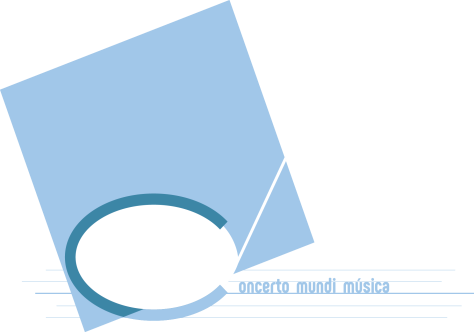 INSCRIPCIÓN  ALUMN@S DE 3º INFANTILNº SOCI@  AMPA  :          					CURSO ESCOLAR:Nombre   ___________________________  Apellidos __________________________________________________Fecha  Nac:.  __________________ Curso  _____  letra _____ (curso 21-22)Teléfonos de contacto: Madre: ______________________Padre:_____________________Otros:________________     Dirección __________________________________________________________________C.P. _______________    Email ________________________________________________________________________________________Nombre Madre / Padre  __________________________________________________________________________Datos bancarios :IBANENTIDADOFICINAD.C.Nº CUENTATITULAR:                                                                                                             D.N.I.TITULAR:                                                                                                             D.N.I.TITULAR:                                                                                                             D.N.I.TITULAR:                                                                                                             D.N.I.TITULAR:                                                                                                             D.N.I.ACTIVIDAD  MUSICAL A ELEGIR: OPCIÓN  1       INICIACIÓN MUSICAL  1OPCIÓN  2       INICIACION MUSICAL  1    +    INSTRUMENTO (violín, viola, cello, piano)  (*)OPCIÓN 3        INICIACIÓN MUSICAL  1    +    TALLER DE INSTRUMENTO (*)        Modalidad clases de instrumento:INDICAR  OPCIÓN y TIEMPO DE CLASE ELEGIDA :     _____________________________________________________________                           __________________________________________________________________________________________    DIAS   Y   HORARIO DE CLASES:    MARCA CON UNA (X),   TODA LA DISPONIBILIDAD PARA REALIZAR LA ACTIVIDAD